Τα αποτελέσματα που είναι με γκρι χρώμα υποδεικνύουν νίκες απέναντι σε ομάδες που έχουν κατακτήσει CHAMPIONS LEAGUE (Κύπελλο Πρωταθλητριών), με μπλε χρώμα υποδεικνύουν νίκες απέναντι σε ομάδες που έχουν κατακτήσει EUROPA LEAGUE (Κύπελλο Ουέφα) ή Κύπελλο Κυπελλούχων ή CONFERENCE LEAGUE, ενώ τα αποτελέσματα που είναι με έντονο μαύρο χρώμα υποδεικνύουν νίκες απέναντι σε ομάδες που προέρχονται από ισχυρά πρωταθλήματα της Ευρώπης.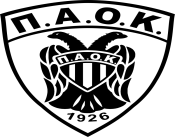 ΝΙΚΕΣ ΤΟΥ ΠΑΟΚ ΣΤΗΝ ΕΥΡΩΠΗ «ΠΟΔΟΣΦΑΙΡΟ»ΝΙΚΕΣ ΤΟΥ ΠΑΟΚ ΣΤΗΝ ΕΥΡΩΠΗ «ΠΟΔΟΣΦΑΙΡΟ»ΝΙΚΕΣ ΤΟΥ ΠΑΟΚ ΣΤΗΝ ΕΥΡΩΠΗ «ΠΟΔΟΣΦΑΙΡΟ»ΝΙΚΕΣ ΤΟΥ ΠΑΟΚ ΣΤΗΝ ΕΥΡΩΠΗ «ΠΟΔΟΣΦΑΙΡΟ»ΝΙΚΕΣ ΤΟΥ ΠΑΟΚ ΣΤΗΝ ΕΥΡΩΠΗ «ΠΟΔΟΣΦΑΙΡΟ»ΚΣΥΛΛΟΓΟΙΑΠΟΤΕΛΕΣΜΑΔΙΟΡΓΑΝΩΣΗΗΜΕΡΟΜΗΝΙΑ1ΠΑΟΚ-ΒΙΝΕΡ2-1ΚΥΠΕΛΛΟ ΕΚΘΕΣΕΩΝ15/9/19652ΠΑΟΚ-ΝΤΙΝΑΜΟ ΒΟΥΚΟΥΡΕΣΤΙΟΥ1-0ΚΥΠΕΛΛΟ ΕΚΘΕΣΕΩΝ3/9/19693ΠΑΟΚ-ΛΕΓΚΙΑ ΒΑΡΣΟΒΙΑΣ1-0ΚΥΠΕΛΛΟ ΚΥΠΕΛΛΟΥΧΩΝ3/10/19734ΠΑΟΚ-ΛΥΩΝ4-0ΚΥΠΕΛΛΟ ΚΥΠΕΛΛΟΥΧΩΝ7/11/19735ΠΑΟΚ-ΕΡΥΘΡΟΣ ΑΣΤΕΡΑΣ1-0ΚΥΠΕΛΛΟ ΚΥΠΕΛΛΟΥΧΩΝ18/9/19746ΠΑΟΚ-ΜΠΑΡΤΣΕΛΟΝΑ1-0ΚΥΠΕΛΛΟ ΟΥΕΦΑ16/9/19757ΟΜΟΝΟΙΑ-ΠΑΟΚ0-2ΚΥΠΕΛΛΟ ΠΡΩΤΑΘΛΗΤΡΙΩΝ15/9/19768ΠΑΟΚ-ΖΑΓΚΛΕΜΠΙΕ2-0ΚΥΠΕΛΛΟ ΚΥΠΕΛΛΟΥΧΩΝ4/9/19779ΖΑΓΚΛΕΜΠΙΕ-ΠΑΟΚ0-2ΚΥΠΕΛΛΟ ΚΥΠΕΛΛΟΥΧΩΝ18/9/197710ΠΑΟΚ-ΒΕΪΛΕ2-1ΚΥΠΕΛΛΟ ΚΥΠΕΛΛΟΥΧΩΝ2/11/197711ΠΑΟΚ-ΣΕΡΒΕΤ2-0ΚΥΠΕΛΛΟ ΚΥΠΕΛΛΟΥΧΩΝ13/9/197812ΠΑΟΚ-ΑΪΝΤΡΑΧΤ ΦΡΑΝΚΦΟΥΡΤΗΣ2-0ΚΥΠΕΛΛΟ ΚΥΠΕΛΛΟΥΧΩΝ30/9/198113ΠΑΟΚ-ΣΟΣΟ1-0ΚΥΠΕΛΛΟ ΟΥΕΦΑ14/9/198214ΠΑΟΚ-ΣΕΒΙΛΛΗ2-0ΚΥΠΕΛΛΟ ΟΥΕΦΑ20/10/198215ΛΟΚΟΜΟΤΙΒ ΠΛΟΒΝΤΙΒ-ΠΑΟΚ1-2ΚΥΠΕΛΛΟ ΟΥΕΦΑ4/9/198316ΠΑΟΚ-ΛΟΚΟΜΟΤΙΒ ΠΛΟΒΝΤΙΒ3-1ΚΥΠΕΛΛΟ ΟΥΕΦΑ18/9/198317ΜΑΛΙΝ-ΠΑΟΚ0-1ΚΥΠΕΛΛΟ ΟΥΕΦΑ10/10/199118ΠΑΟΚ-ΣΠΑΡΤΑΚ ΤΡΝΑΒΑ5-3ΚΥΠΕΛΛΟ ΟΥΕΦΑ12/8/199719ΣΠΑΡΤΑΚ ΤΡΝΑΒΑ-ΠΑΟΚ0-1ΚΥΠΕΛΛΟ ΟΥΕΦΑ26/8/199720ΠΑΟΚ-ΑΡΣΕΝΑΛ1-0ΚΥΠΕΛΛΟ ΟΥΕΦΑ16/9/199721ΠΑΟΚ-ΛΟΚΟΜΟΤΙΒ ΤΥΦΛΙΔΑΣ2-0ΚΥΠΕΛΛΟ ΟΥΕΦΑ9/9/199922ΛΟΚΟΜΟΤΙΒ ΤΥΦΛΙΔΑΣ-ΠΑΟΚ0-7ΚΥΠΕΛΛΟ ΟΥΕΦΑ16/9/199923ΜΠΕΝΦΙΚΑ-ΠΑΟΚ1-2ΚΥΠΕΛΛΟ ΟΥΕΦΑ4/11/199924ΠΑΟΚ-ΜΠΕΪΤΑΡ3-1ΚΥΠΕΛΛΟ ΟΥΕΦΑ14/9/200025ΠΑΟΚ-ΟΥΝΤΙΝΕΖΕ3-0 (παράταση)ΚΥΠΕΛΛΟ ΟΥΕΦΑ9/11/200026ΠΑΟΚ-ΚΕΡΝΤΕΝ4-0ΚΥΠΕΛΛΟ ΟΥΕΦΑ28/9/200127ΠΑΟΚ-ΠΡΙΜΠΡΑΜ6-1ΚΥΠΕΛΛΟ ΟΥΕΦΑ18/10/200128ΠΑΟΚ-ΑΪΝΤΧΟΦΕΝ3-2ΚΥΠΕΛΛΟ ΟΥΕΦΑ22/11/200129ΠΑΟΚ-ΛΕΪΣΟΕΣ4-1ΚΥΠΕΛΛΟ ΟΥΕΦΑ3/10/200230ΠΑΟΚ-ΓΚΡΑΣΧΟΠΕΡΣ2-1ΚΥΠΕΛΛΟ ΟΥΕΦΑ31/10/200231ΠΑΟΚ-ΣΛΑΒΙΑ ΠΡΑΓΑΣ1-0ΚΥΠΕΛΛΟ ΟΥΕΦΑ28/11/200232ΛΙΝ-ΠΑΟΚ0-3ΚΥΠΕΛΛΟ ΟΥΕΦΑ13/10/200333ΠΑΟΚ-ΡΕΝ5-1ΚΥΠΕΛΛΟ ΟΥΕΦΑ14/12/200534ΒΑΛΕΡΕΝΓΚΑ-ΠΑΟΚ1-2EUROPA LEAGUE30/7/200935ΠΑΟΚ-ΦΕΝΕΡΜΠΑΧΤΣΕ1-0EUROPA LEAGUE19/8/201036ΠΑΟΚ-ΝΤΙΝΑΜΟ ΖΑΓΚΡΕΜΠ1-0EUROPA LEAGUE30/9/201037ΠΑΟΚ-ΒΙΓΙΑΡΕΑΛ1-0EUROPA LEAGUE4/11/201038ΝΤΙΝΑΜΟ ΖΑΓΚΡΕΜΠ-ΠΑΟΚ0-1EUROPA LEAGUE15/12/201039ΒΑΛΕΡΕΝΓΚΑ-ΠΑΟΚ0-2EUROPA LEAGUE28/7/201140ΠΑΟΚ-ΒΑΛΕΡΕΝΓΚΑ3-0EUROPA LEAGUE4/8/201141ΠΑΟΚ-ΚΑΡΠΑΤΙ ΛΒΙΒ2-0EUROPA LEAGUE18/8/201142ΠΑΟΚ-ΣΑΜΡΟΚ ΡΟΒΕΡΣ2-1EUROPA LEAGUE20/10/201143ΣΑΜΡΟΚ ΡΟΒΕΡΣ-ΠΑΟΚ1-3EUROPA LEAGUE3/11/201144ΤΟΤΕΝΑΜ-ΠΑΟΚ1-2EUROPA LEAGUE30/11/201145ΜΠΝΕΪ ΓΕΧΟΥΝΤΑ-ΠΑΟΚ0-2EUROPA LEAGUE2/8/201246ΠΑΟΚ-ΜΠΝΕΪ ΓΕΧΟΥΝΤΑ4-1EUROPA LEAGUE9/8/201247ΠΑΟΚ-ΡΑΠΙΝΤ ΒΙΕΝΗΣ2-1EUROPA LEAGUE23/8/201248ΠΑΟΚ-ΣΑΧΤΙΟΡ ΚΑΡΑΓΚΑΝΤΙ2-1EUROPA LEAGUE20/9/201349ΠΑΟΚ-ΜΑΚΑΜΠΙ ΧΑΪΦΑ3-2EUROPA LEAGUE24/10/201350ΣΑΧΤΙΟΡ ΚΑΡΑΓΚΑΝΤΙ-ΠΑΟΚ0-2EUROPA LEAGUE28/11/201351ΠΑΟΚ-ΖΙΜΠΡΟΥ ΚΙΣΙΝΑΟΥ4-0EUROPA LEAGUE28/8/201452ΠΑΟΚ-ΝΤΙΝΑΜΟ ΜΙΝΣΚ6-1EUROPA LEAGUE18/9/201453ΝΤΙΝΑΜΟ ΜΙΝΣΚ-ΠΑΟΚ0-2EUROPA LEAGUE27/11/201454ΠΑΟΚ-ΛΟΚΟΜΟΤΙΒΑ ΖΑΓΚΡΕΜΠ6-0EUROPA LEAGUE23/7/201555ΠΑΟΚ-ΣΠΑΡΤΑΚ ΤΡΝΑΒΑ1-0EUROPA LEAGUE30/7/201556ΠΑΟΚ-ΜΠΡΟΝΤΜΠΙ5-0EUROPA LEAGUE20/8/201557ΜΠΟΡΟΥΣΙΑ ΝΤΟΡΤΜΟΥΝΤ-ΠΑΟΚ0-1EUROPA LEAGUE10/12/201558ΝΤΙΝΑΜΟ ΤΥΦΛΙΔΑΣ-ΠΑΟΚ0-3EUROPA LEAGUE18/8/201659ΠΑΟΚ-ΝΤΙΝΑΜΟ ΤΥΦΛΙΔΑΣ2-0EUROPA LEAGUE25/8/201660ΣΛΟΒΑΝ ΛΙΜΠΕΡΕΤΣ-ΠΑΟΚ1-2EUROPA LEAGUE29/9/201661ΦΙΟΡΕΝΤΙΝΑ-ΠΑΟΚ2-3EUROPA LEAGUE24/11/201662ΠΑΟΚ-ΣΛΟΒΑΝ ΛΙΜΠΕΡΕΤΣ2-0EUROPA LEAGUE8/12/201663ΠΑΟΚ-ΟΛΙΜΠΙΚ ΝΤΟΝΕΤΣΚ2-0EUROPA LEAGUE3/8/201764ΠΑΟΚ-ΕΣΤΕΡΣΟΥΝΤ3-1EUROPA LEAGUE24/8/201765ΠΑΟΚ-ΒΑΣΙΛΕΙΑ2-1CHAMPIONS LEAGUE24/7/201866ΒΑΣΙΛΕΙΑ-ΠΑΟΚ0-3CHAMPIONS LEAGUE1/8/201867ΠΑΟΚ-ΣΠΑΡΤΑΚ ΜΟΣΧΑΣ3-2CHAMPIONS LEAGUE8/8/201868ΜΠΑΤΕ ΜΠΟΡΙΣΟΦ-ΠΑΟΚ1-4EUROPA LEAGUE4/10/201869ΠΑΟΚ-ΣΛΟΒΑΝ ΜΠΡΑΤΙΣΛΑΒΑΣ3-2EUROPA LEAGUE29/8/201970ΠΑΟΚ-ΜΠΕΣΙΚΤΑΣ3-1CHAMPIONS LEAGUE25/8/202071ΠΑΟΚ-ΜΠΕΝΦΙΚΑ2-1CHAMPIONS LEAGUE15/9/202072ΠΑΟΚ-ΑΪΝΤΧΟΦΕΝ4-1EUROPA LEAGUE5/11/202073ΠΑΟΚ-ΜΠΟΕΜΙΑΝΣ2-0CONFERENCE LEAGUE12/8/202174ΡΙΕΚΑ-ΠΑΟΚ0-2CONFERENCE LEAGUE26/8/202175ΛΙΝΚΟΛΝ-ΠΑΟΚ0-2CONFERENCE LEAGUE16/9/202176ΚΟΠΕΓΧΑΓΗ-ΠΑΟΚ1-2CONFERENCE LEAGUE21/10/202177ΠΑΟΚ-ΛΙΝΚΟΛΝ2-0CONFERENCE LEAGUE9/12/202178ΠΑΟΚ-ΜΙΝΤΙΛΑΝΤ2-1 (5-3 πέναλτι)CONFERENCE LEAGUE24/2/202279ΠΑΟΚ-ΓΑΝΔΗ1-0CONFERENCE LEAGUE10/3/202280ΓΑΝΔΗ-ΠΑΟΚ1-2CONFERENCE LEAGUE17/3/202281ΜΠΕΪΤΑΡ ΙΕΡΟΥΣΑΛΗΜ-ΠΑΟΚ1-4CONFERENCE LEAGUE3/8/202382ΠΑΟΚ-ΧΑΪΝΤΟΥΚ ΣΠΛΙΤ3-0CONFERENCE LEAGUE17/8/202383ΧΑΡΤΣ-ΠΑΟΚ1-2CONFERENCE LEAGUE24/8/202384ΠΑΟΚ-ΧΑΡΤΣ4-0CONFERENCE LEAGUE31/8/202385ΕΛΣΙΝΚΙ-ΠΑΟΚ2-3CONFERENCE LEAGUE21/9/202386ΠΑΟΚ-ΑΪΝΤΡΑΧΤ ΦΡΑΝΚΦΟΥΡΤΗΣ2-1CONFERENCE LEAGUE5/10/202387ΑΜΠΕΡΝΤΙΝ-ΠΑΟΚ2-3CONFERENCE LEAGUE26/10/202388ΑΪΝΤΡΑΧΤ ΦΡΑΝΚΦΟΥΡΤΗΣ-ΠΑΟΚ1-2CONFERENCE LEAGUE30/11/202389ΠΑΟΚ-ΕΛΣΙΝΚΙ4-2CONFERENCE LEAGUE14/12/202390ΠΑΟΚ-ΝΤΙΝΑΜΟ ΖΑΓΚΡΕΜΠ5-1CONFERENCE LEAGUE14/3/2024